BC Spring Show 2023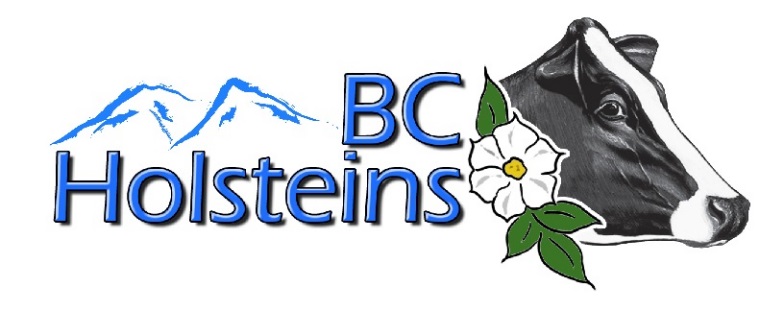 Jersey: Thursday, March 16th, 2023 – 9:00AM
Holstein: Friday, March 17, 2023 – 9:00AM 
Chilliwack Heritage Park
Judge: Callum McKinvenInformation for Exhibitors:Exhibitors can move into showgrounds on MONDAY, March 13th AFTER 12pm (Exhibitors must be moved in by Wednesday, March 15th at 8am)Move out: SATURDAY March 18, 2023, by 8am Ear tags and registrations will be checked on WEDNESDAY, March 15thStraw and shavings will be provided. A limited amount of beet pulp will be provided.No night man will be provided. Security will be watching the barns but will not be helping with animals. SHOW RECEPTION will be held at 47520 Prairie Central Rd at 7:30pm. Shuttle buses from Comfort Inn Hotel will go back and forth starting at 7:00pm. (Limited parking at venue)Rooms have been blocked at the Comfort Inn Hotel. Call to book at 604-858-0636 and quote the group name BC SPRING SHOW. Rooms will be held until February 13th, 2023. Additional rooms have been booked at the Hampton Inn Chilliwack. Call the hotel at 604-392-4667 and reference BCS or BC Spring Show to receive our rates. Rooms will be held until February 13th, 2023.NO OUTSIDE LIQUOR IS ALLOWED. All alcohol must be purchased from bar that will be open daily.Please note that power is limited in the barn.Entries:Please enter at https://www.assistexpo.ca/bcholstein (Entries can be paid online)Entry fee per animal is as followsA registered Jersey 87.5% pure and higher and registered Holstein 75% pure and higher will be eligible to be shown.Failure to submit entry fees will disqualify exhibitors’ entries. ENTRY FEES MUST BE PAID PRIOR TO ENTERING THE SHOW RING (by 8PM night before show). All transfers to count towards exhibitor points must be reported to show office before entering the ring.Exhibitors will receive the show catalog and show numbers on March 16th if entry fees are paid.Regulations:Show harnesses will be mandatory (No hat bands)There is no limit to the number of head shown per exhibitor or per class by one exhibitor.The BC Holstein Association & the Show Committee require all exhibitors to have their animals with identification in ear that matches the registration of the animal. No Tags = No Show.SHOW RING ETHICS: This show will be under the guidelines of the Canadian Holstein Association and there will be a “Barn Team” present to monitor exhibitors.All Exhibitors are to sign the Holstein Canada Exhibitors Agreement and Owners and Fitters AgreementExhibitors are expected to present their exhibit in a desirable and attractive manner.  Please have Farm Signs and Name signs above your display and maintain a tidy exhibit. Stall area must be clear of garbage prior to leaving show. Failure to clean up will result in withholding of prize money. Health: Any animal exhibiting evidence of infectious or contagious diseases, including warts, ringworm, bangs, and mange or other infectious skin conditions, will be refused entry and will be required to leave the grounds.  THE DECISION OF THE VETERINARIAN SHALL BE FINAL. All animals must stay in the barns until the show is over.Classes:Premier Breeder and Premier Exhibitor:  Will be calculated based on the Holstein Canada recommended point system for the Junior Heifer Show and Overall. Best Bred & Owned:  All bred and owned animals will be recognized in each class.  1st and 2nd Bred and Owned in classes 1 thru 5 and 7 thru 15 will return to compete in the Best Bred & Owned Class.  Animal must be bred by and owned partially or in whole by the same person, partnership, or company.Red and White Champions: 1st and 2nd Red and White animals in classes 1 thru 5 will compete for R&W Champion heifer and 1st and 2nd R&W animals in classes 7 thru 15 will compete for R&W Champion cow.Notes:For Classes 7-15: In Milk or dry.  If dry, she must be within approximately 8 weeks of calvingFor classes 6 and 16 - Each animal in the herd group must have been exhibited in one of the individual classes.Jersey Class Schedule (Thursday, March 16th)Classes 1 – 6Junior Best Bred & OwnedJunior ChampionClasses 7 – 11Intermediate ChampionClasses 12-16Senior Best Bred & OwnedOverall ChampionHolstein Class Schedule (Friday, March 17th)Classes 1 – 6Junior Best Bred & OwnedRed and White Junior Champion Heifer (1st and 2nd R&W from classes 1-5)Junior ChampionClasses 7 – 11Intermediate ChampionClasses 12-16Senior Best Bred & OwnedRed and White Champion Cow (1st and 2nd R&W from classes 7-15)Overall ChampionPremier breeder, premier exhibitor, and Herdsman Awards announced at the show receptionClassesBefore March 7, 2023March 7-16, 2023 @ 8pmHeifers (Classes 1-5)$100$200Cows (Classes 7-14)$100$200BC Spring Show 2023 – Classes (For both Jersey and Holstein show)BC Spring Show 2023 – Classes (For both Jersey and Holstein show)BC Spring Show 2023 – Classes (For both Jersey and Holstein show)BC Spring Show 2023 – Classes (For both Jersey and Holstein show)ClassClassAge RequirementsComments1Fall Heifer CalfSeptember 1, 2022 – November 30, 20222Summer YearlingJune 1, 2022 – August 31, 20223Spring YearlingMarch 1, 2022 – May 31, 20224Winter YearlingDecember 1, 2021 – February 28, 20225Fall YearlingSeptember 1, 2021 – November 30, 20216Junior Group of ThreeAll THREE must carry the same prefixNo Entry Fee7Junior Two Year OldMarch 1, 2021 – August 31, 20218Winter Two Year OldDecember 1, 2020 – Feb 28, 20219Fall Two Year OldSeptember 1, 2020 – November 30, 202010Junior Three Year OldMarch 1, 2020 – August 31, 202011Senior Three Year OldSeptember 1, 2019 – February 28, 202012Four Year OldSeptember 1, 2018 – August 31, 201913Five Year OldSeptember 1, 2017 – August 31, 201814Mature CowBorn Prior to September 1, 201715Lifetime Production CowJersey: Official Lifetime Total Solids (Combined Fat and Protein) of 4,500 kgs or more. Holstein: Lifetime Production of 70,000 kgs.16Breeders HerdAll THREE must carry the same prefixNo Entry Fee